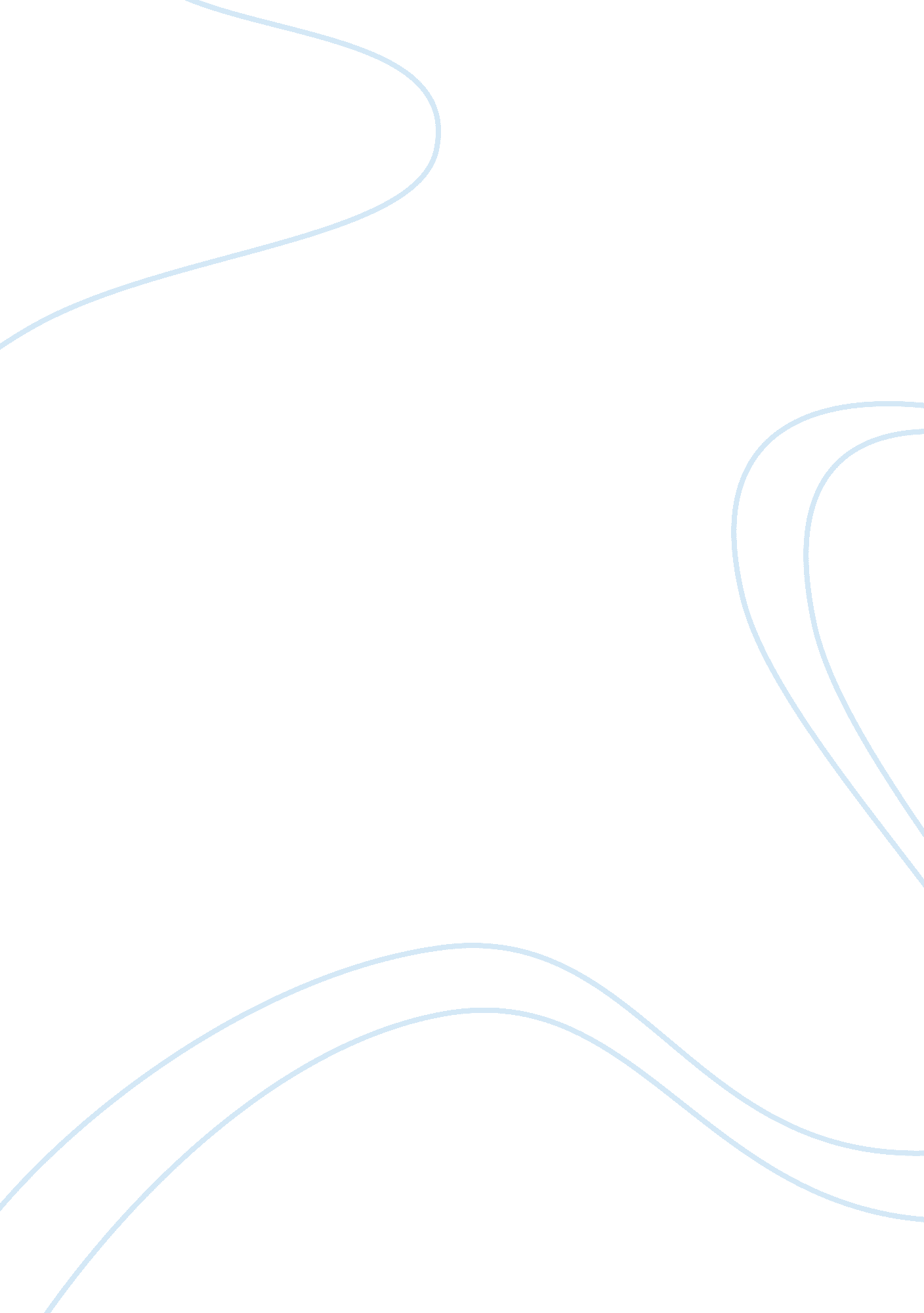 The alhambraReligion, Islam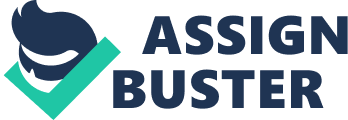 After a long time of going back in time to experience first hand the stories behind the world's greatest paintings, I decided to take a break in studying visual art and widen my perspectives a bit. I stayed up all night on which adventure to take next, and the all-night contemplation led me to a decision to take another adventure—to take on Architectural artworks. First stop, the world-famous Alhambra in Granada, Spain. I went back 12 centuries in time, all the way to the ninth century—the reign of the Islamic invasion of Spain. The Zirites, who are the first kings of Granada, had the Alhambra constructed for military reasons. They built their castles on the hill across the Alhambra, making the structure a fortress for forthcoming attacks from anticipated conquerors. Tension was in the air at all times during this point, but it didn't stop me from appreciating the beauty of the structure that is Alhambra. Though still not fully developed, its obvious Arabesque style—a type of Islamic art with repetitive complex, geometric patterns of interlacing plant, animal, and abstract forms—makes it a sight to behold. I have already read in art and history books that the Alhambra as a fortress would go on until the 13th century, so I decided to skip the boring part and take myself to 1238. It was at this point when the Alhambra was used as a residence of the kings. During this time, it was the Nasrites who ruled the Islamic kingdom in Spain. The Alhambra was later on developed to include a " alcazaba" (fortress), an " alcazar" (palace) and a small " medina" (city), still with Islamic art ruling the entirety of the structures. The old fortress was later on restored; the artworks developed to reach the full potential of its beauty. This, in turn, signified the Golden Age of Islam in Spain. Perhaps it was the overwhelming awe over the legendary architecture of the Alhambra and the chills it gave me just by looking at some parts of its structural design which transported me to yet another century. Next thing I know, it was 1492, and Granada was no longer occupied by the Islams. Catholicism was brought back to Spain, and the Catholic Monarchs Ferdinand and Isabel conquered the city, making the Alhambra a Christian court. Military garrisons and churches were built inside the compound, incorporating Catholicism into the Islamic architecture. For centuries the Alhambra turned into a Catholic city built on Islamic roots, but as years passed, the legendary architectural wonder was left neglected. I was then transported to the 19th century, and it shocked me to find the Alhambra unoccupied, except by thieves, beggars, and homeless people. It struck me so hard that in no time I got back to present time. Now, as I am writing this, the Alhambra is already a UNESCO World Heritage Site, and a strong contender for the New Seven Wonders of the World. The Alhambra being recognized as one of the most important structures and architectural artworks in the entire world makes me so proud that I was part of history when it all happened; though I was nothing but a spectator, I got to experience the richculturein which the Alhambra was rooted, and the colorful history it had withstood. References Crayon, G. (1832). The Alhambra. London: Samuel Bentley. Lipscomb, K. (2005). Hunter Travel Guides: Spain. New Jersey: Hunter Publishing, Inc. Irwin, Robert. (2004). The Alhambra. London: Butler & Tanner Ltd. Feminism. (n. d. ). In Encyclop? dia Britannica online. Retrieved from http://www. britannica. com/EBchecked/topic/724633/feminism Granada, The Alhambra. (n. d. ). In Andalucia Website. Retrieved from http://www. andalucia. com/cities/granada/alhamhistory. htm Arabesque: Art Movement. (n. d. ). In ArtEducation. Retrieved from 